УКРАЇНАЧЕРНІВЕЦЬКА ОБЛАСНА РАДА         КЗ «Інститут післядипломної педагогічної освіти Чернівецької області»вул. І. Франка, . Чернівці, 58000, тел/факс (0372) 52-73-36, ,  Е-mail: cv_ipo@ukr.net   Код ЄДРПОУ 02125697       19.07.2022      № 01-09/310             На № ____________від ___________Про проведення Всеукраїнського методологічногосемінару «Нормативно-правове та методичне забезпечення освітньої галузі «Фізична культура»  Відповідно до листа державної наукової установи «Інститут модернізації змісту освіти» від 12.07.2022 № 22.1/10-921 26  28 липня 2022 року в режимі онлайн відбудеться Всеукраїнський методологічний семінар «Нормативно-правове та методичне забезпечення освітньої галузі «Фізична культура».    Організаторами семінару є Міністерство освіти і науки України, ДНУ «Інститут модернізації змісту освіти», Комітет з фізичного виховання та спорту МОН України, ГО «ЮкрейнЕктів», заклади післядипломної педагогічної освіти.До участі запрошуємо представників органів управління освітою, закладів післядипломної педагогічної освіти, центрів професійного розвитку педагогічних працівників, вчителів та викладачів фізичної культури закладів загальної середньої, професійної (професійно-технічної), фахової передвищої та вищої освіти, науковців, аспірантів, усіх зацікавлених осіб.Участь у заході безкоштовна. Початок заходу о 14:00. Попередня реєстрація учасників за покликанням https://forms.gle/1m4hrzh8cgLvo6kUA          Учасники семінару зможуть отримати сертифікат про підвищення кваліфікації на 3 години / 0,1 ЄКТС. Довідки за телефоном: +38(067) 756-6552 –Андрій Анатольович Боляк.           Директор                                                                  Григорій БІЛЯНІНКоноплянко Ю.Б.Тел.52-33-26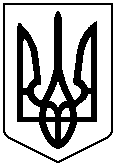 